TALLER N°1: ANÁLISIS DE LAS BASES CURRICULARES DE ED. PARVULARIA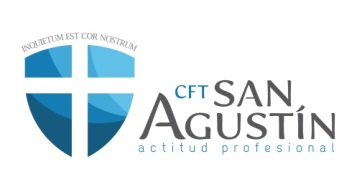 PROF. JAIME GATICA JORQUERA¿Qué edades abarcan las bases curriculares (BBCC)?¿cuál es el criterio con el que se han elaborado las BBCC?¿por qué se dice que las BBCC se pueden trabajar con diferentes énfasis?¿Cuáles son los tres requerimientos a los que responden las BBCC?¿Cuáles son las fuentes que se consideraron para la elaboración de las BBCC?¿Cuáles son los propósitos de las BBCC y que es lo que proveen o aportan para el mejoramiento de la educación?¿A qué se refiere el núcleo de aprendizaje del lenguaje verbal?¿Cuál es el objetivo del lenguaje verbal?GLOSARIO: Qué se entiende por: ámbito de aprendizaje – núcleo de aprendizaje – objetivos generales – aprendizajes esperados – Primer ciclo – segundo cicloRealice un mapa conceptual de los ámbitos de aprendizaje de las BBCC en el cual mencione todos los ámbitos, pero desarrolle solo el ámbito de la comunicación (lenguaje verbal).NOMBRE:MÓDULO                                                                                                                  NIVEL:OBJETIVO: realizar un análisis de las bases curriculares de la educación parvularia.TEMA: Las bases curriculares páginas 7 a 10 y 56 a 64FECHA DE ENTREGA: 31 de agosto 2015